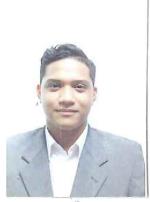 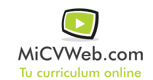 ESTUDIOSbachiller 0/0BUP / COU (Bachillerato) / Secundaria . Economía y Finanzas . guayaquilEXPERIENCIA LABORALcorporacion favorita 12/2018-2/2019
-- Selecciona -- ((Seleccionar)) 

cajero y servicios multiplesInformación adicionalInformación adicionalInformación adicional